Environmental Sciences 12Atmosphere Unit PRACTICE TESTName: _______________________________Learning Goal #1: I can discuss global changes to Earth’s atmosphereMatch the below vocab words with the correct definition.  Draw a line connecting the matching pair.Complete the chart below that outlines the layers of Earth’s atmosphere.  Give a characteristic of each layer. What is the difference between the phrases “global warming” and “climate change”? ____________________________________________________________________________________________________________________________________________________________________________________________________________________________________________________________________________________________________________________________________________________________________________________________________________________________________What is this graph showing and what might be causing the trend seen here?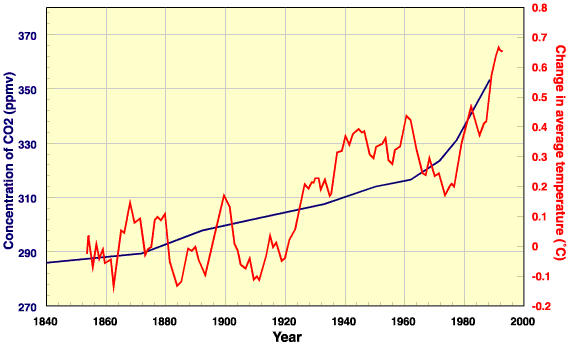 Learning Goal #2: I can explain the implications of greenhouse gases Complete the below chart outlining the 3 environmental protocols that have been made since 1980’s.  Be sure to add as much detail as you can.What are the 3 main greenhouse gases that are impacting our atmosphere?  Complete the chart below.What is this cartoon referring to?  What is happening? Why? How is this impacting our atmosphere?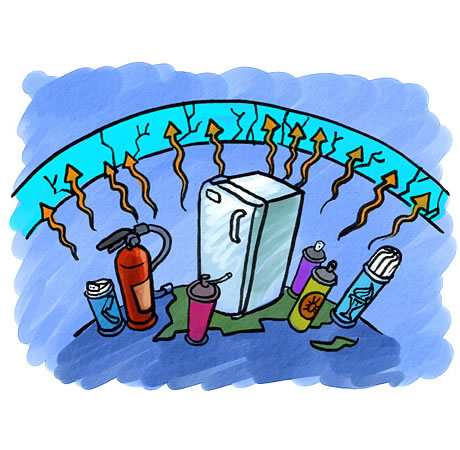 How are an actual greenhouse and greenhouse gasses connected?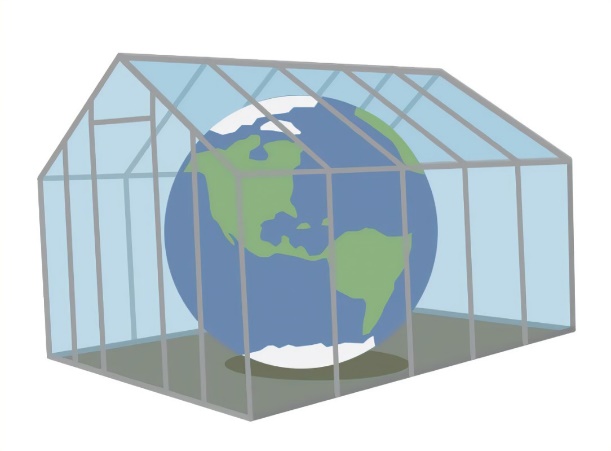 Learning GoalBeginningDevelopingProficientSophisticatedI can discuss global changes to Earth’s atmosphere I can explain the implications of greenhouse gasesGreenhouse GassesThe recapture of carbon dioxide and the storage of carbon in a liquid or solid formClimate ChangeThe process used by plants and other organisms to convert light energy into chemical energy that can later be released to fuel the organisms' activities (energy transformation)Bad OzoneMolecules that absorb and re-emit thermal energy from and into our atmosphereGood OzoneA gas that is in the troposphere and it attracts and clings to smog and pollutionCarbon SequestrationThe change in Earth’s weather patterns that lasts a long period of timePhotosynthesisA gas that is in the stratosphere and it absorbs most of UV-C energyLayerCharacteristicProtocolYear it was ratifiedGoals/FocusWas it Successful?Greenhouse GasWhat actions are causing it?What can we do to help this?